Material request for surveillance assessments and reassessments
Testing laboratories SFS-EN ISO/IEC 17025:2017Please return this form and its attachments with the grey fields in Sections 1 and 2 completed no later than three (3) weeks before the assessment date (however, no earlier than two (2) months before the assessment).CHANGES IN THE LABORATORY ACTIVITIESPlease inform about essential changes in the activities and customers. Essential changes are changes in the legal, financial or organisational situation of activities and changes in the management and technical managers. Changes in the personnel, equipment and its software, facilities, calibration or procedures are also essential.  Note, inform changes in testing methods in detail in List of appendixes, point 3 (also regarding those changes that will not affect the accredited scope description). Inform changes in the flexible scope in List of appendixes, point 14.Extensions, reductions and changes into the accredited scope:Inform about any proposals of extensions, reductions or other updates to the scope in tables 1–3 below. Please note that large scope extensions cannot possibly be included in the agenda of the assessment day in concern, and those must be planned separately.Table 1. Extensions to the scopeTable 2. Changes/updates to the scopeTable 3. Reductions to the scopeOTHER ASSESSMENT If you request other assessment in addition to/instead of the accreditation, please mark your option.We request assessment for	Assessment of activities based on national legislation, please name activities and corresponding legislation 		Other assessment, please specify 	Laboratory’s representative LIST OF APPENDICESTo lead assessor: please return all the material listed below.To technical assessors: please return the material listed below regarding their assessment area, apart from Appendix 6 (Management review), and, regarding internal audits, only reports regarding the assessment area in question (Appendix 5).Please return the completed material request form to the lead assessor and technical assessors. Save the form as: TXXX material yyyy.docx, where yyyy = assessment year.Information about the laboratory’s technical persons in charge, including changesHandling of risks and opportunities	Summary of essential procedures concerning the handling of risks and opportunitiesIdentified and analysed risks and opportunitiesExtensions, reductions and updates to the scopeTesting instructions, validation and/or verification data and results from inter-laboratory comparisons (summary and conclusions) related to the possible scope extensions or changes. Note: Also enter information about these changes in Tables 1–3.In addition, information about other changes related to methods and equipment, includingchanges in the instructions like changes in kits changes/extensions to matrices following the adoption of new matriceschanges in equipmentManagement system documentationRelevant documentation of the management system and technical activities (technical documentation divided between the fields of assessment), including management system description (quality manual)instructions of the operations / instructions of the procedurestesting instructions and a list of testing instructions sampling instructionsdescription of flexible scope principles Internal audits Internal audit plan and reports. Please include all internal audit reports to the lead assessor’s and corresponding internal audit reports to the technical assessors’ material (reports after previous assessment).Management reviewManagement review minutes. Please include the management review minutes only to the lead assessor’s material (reports after previous assessment).Reference to accreditation New brochures and related material which contain a reference to accreditation or where the accreditation symbol has been used. If the material is published in the Internet, the URL is sufficient.Management of competence, development and maintenance of competence (e.g. maintenance of qualifications) Summary/report of the management of competence, such as a plan and implementation of personnel training, updating of knowledge and reviews of staff performance (monitoring)Customer serviceMost important customer groups Legislation that is complied with in analytics and methods, and demands of the authorities that the laboratory takes into account in its activities If the laboratory serves the authorities’ supervising activities, information about the official needs for which methods are used Possible changes related to the aforementioned Test amounts and test reportsExamples of test reports with their appendices from every sub-area of the scope Tests in the scope per method during a year / during a certain period (month/year–month/year)Total number of test reports during the above periodTotal number of test reports issued as accredited during the above periodQuality assuranceSummary/reporting of the realisation of quality assurance principles (cf. FINAS Policy Document A2)Quality assurance plan (annual and long-term) Summary and conclusions of the results of inter-laboratory comparisons Long-term results (trends) of inter-laboratory comparisonsSummary of the methods and matrices used in inter-laboratory comparisons when there are several methods and matrices for a single analysis CalibrationCalibration schedule including information about internal (in-house) calibrations (to which quantities metrological traceability is ensured)Instructions of internal calibrationsMeasurement uncertaintyMeasurement uncertainty calculations/estimations The following material shall be provided if required:A list of available standard versions and/or analytes (if in the accredited scope)If the standards in the laboratory’s accredited scope used as a method reference are stated without year / include all the existing versions, the laboratory shall deliver an exact list of versions that are used in conjunction with this material request.If the number of analytes is indicated in the test type in the laboratory’s scope (quantity in brackets), the laboratory shall provide an accurate list of analytes.Flexible scope (if in the accredited scope)	Information about the flexible scope and its use (cf. FINAS Policy Document A3)Information about methods within the flexible scope An accurate list of the flexible scope methods showing the material/product tested, type of test and test method Review of the use of the flexible scope: period (starting from the previous assessment), matrix, type of test, test method, date of entry into useChange-related documents, including validation/verification reportsTotal number of test reports concerning new extensions within the flexible scope Summary and conclusions of the results and trends from inter-laboratory comparisonsOn-site testing (information shall be provided if witnessing of on-site testing will take place at this assessment) Materials:schedule, place, information about who is performing the tests/measurements, contact personTesting/measurement plan and related testing instructions with possible report formsInformation about testing personnel competence (such as competence reviews, cv’s)Information about safety equipment required at the site and their availability, as well as need for an occupational safety card or identity card. Please note, testing organisation is required to make sure that there are needed equipment available at the site for the assessor.Activities of a notified body: (if any)Annual report of the operator to the authoritiesAssessment of the information system 	(information to be provided at the separate request of FINAS)Information about how information system maintenance is carried out, including sub-contracting Information system documentation and related instructions Description of the network Information about the information security strategy, password policy, virus protection, backup copy/recovery system Training of the personnel and maintenance of the personnel’s competence Other possible information and documentationMaterial for the assessment of activities based on any national legislation or	other assessment applying this list of appendices
(if you are requesting assessment based on Section 2 (Other assessment))4.   DOCUMENT DELIVERY TO THE EXTRANETDocuments are asked to be delivered so that there is a separate ZIP file for each assessor, including the material arranged into folders in accordance with the numbering used in the list of appendices (see the image below). The name of the ZIP file must include the accreditation symbol, e.g. Txxx chemistry.zip, Txxx management system.zip. Please do not change the numbers of the appendices.The compressed file must be in .zip format – no other compression formats are accepted, such as .rar and .7z. The size of the ZIP files should preferably be less than 50 MB per file. Documents are asked to be arranged into subfolders in accordance with the 3. List of appendices. Each subfolder shall include in maximum one subfolder level, and the names of folders and files should be kept short to open the ZIP files without any problems.Brief extranet instructions:Go to the “Dokumentit” (Documents) tab and click “Tuo uusia dokumentteja” (Add new documents). Select the folder in which you want to save your file. Subfolders are located under the folder named using your organisation’s accreditation symbol (see the example below):Txxx  TXXX SharedTXXX Customer-FINASTXXX ChemistryTXXX MicrobiologyTXXX SamplingPlease save the lead assessor’s material in the Customer-FINAS folder. Save the technical assessors’ material in folders named after each assessment area, e.g. material intended for the technical assessor of chemistry in the “Txxx Chemistry” folder, etc. You can save any material intended for all assessors in the shared folder (content of this folder is shown to all assessor team). Please also save any corrective measures in the Shared folder. The customer has rights to all folders. The technical assessors only have access to the content of the folder intended for their assessment area and the Shared folder.Select “Asiakkaan aineisto” (Customer material) as the material type.If required, you can also save individual files other than ZIP files (.docx, .pdf, .xlsx, etc.) in the extranet.More extranet instructions and videos: https://www.finas.fi/Tietoa/Sivut/ohjeet.aspxIt is important that you notify us by email (akkreditointi@finas.fi) after you have uploaded your material to the extranet.If you have any problems, please contact akkreditointi@finas.fi.  Thank you!Testing laboratoryLaboratory nameAccreditation symbolTxxxAssessment datedd.mm.yyyyPlease write hereEXTENSIONS TO THE SCOPE, e.g. new methods and/or matrices
(please add rows when needed).
Also note language versions.EXTENSIONS TO THE SCOPE, e.g. new methods and/or matrices
(please add rows when needed).
Also note language versions.EXTENSIONS TO THE SCOPE, e.g. new methods and/or matrices
(please add rows when needed).
Also note language versions.EXTENSIONS TO THE SCOPE, e.g. new methods and/or matrices
(please add rows when needed).
Also note language versions.EXTENSIONS TO THE SCOPE, e.g. new methods and/or matrices
(please add rows when needed).
Also note language versions.Field of testing
(Research / speciality area)Material, product tested
Component / parameter / characteristic tested Test method / standard specification / techniquesSiteField of testing 
(Research / Speciality area)Material, product testedComponent / parameter / characteristic testedTest method / standard specification / techniquesSiteExample:
Elintarviketestaus, Kemia, Gravimetriset menetelmät, (tai muu yksilöivä tarkenne)
Testing of food, Chemistry, gravimetric Example:
Yhdistelmäelintarvikkeet
Multi component foodsExample:Kosteus
MoistureExample:NMKL 169:2002
NMKL 169:2012Example:Helsinki CHANGES/UPDATES TO THE SCOPE, e.g. changes in standard versions (please add rows when needed). Highlight any changes.
Also note language versions.CHANGES/UPDATES TO THE SCOPE, e.g. changes in standard versions (please add rows when needed). Highlight any changes.
Also note language versions.CHANGES/UPDATES TO THE SCOPE, e.g. changes in standard versions (please add rows when needed). Highlight any changes.
Also note language versions.CHANGES/UPDATES TO THE SCOPE, e.g. changes in standard versions (please add rows when needed). Highlight any changes.
Also note language versions.CHANGES/UPDATES TO THE SCOPE, e.g. changes in standard versions (please add rows when needed). Highlight any changes.
Also note language versions.Field of testing
(Research / speciality area)Material, product tested
Component / parameter / characteristic tested Test method / standard specification / techniquesSiteField of testing 
(Research / Speciality area)Material, product testedComponent / parameter / characteristic testedTest method / standard specification / techniquesSiteExample:
Elintarviketestaus, Kemia, Gravimetriset menetelmät, (tai muu yksilöivä tarkenne)
Testing of food, Chemistry, gravimetric Example:
Yhdistelmäelintarvikkeet
Multi component foodsExample:Kosteus
MoistureExample:NMKL 169:1998UPDATED:NMKL 169:2002Example:Helsinki REDUCTIONS TO THE SCOPE (please add rows when needed).REDUCTIONS TO THE SCOPE (please add rows when needed).REDUCTIONS TO THE SCOPE (please add rows when needed).REDUCTIONS TO THE SCOPE (please add rows when needed).REDUCTIONS TO THE SCOPE (please add rows when needed).Field of testing
(Research / speciality area)Material, product tested
Component / parameter / characteristic tested Test method / standard specification / techniquesSiteField of testing 
(Research / Speciality area)Material, product testedComponent / parameter / characteristic testedTest method / standard specification / techniquesSiteExample:
Testing of food, chemistry, gravimetric (or other identifier) Example:
Multi-component foodsExample:MoistureExample:NMKL 169:2002TO BE REMOVEDExample:Helsinki Name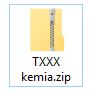 →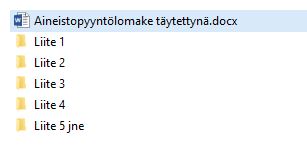 